KASHIF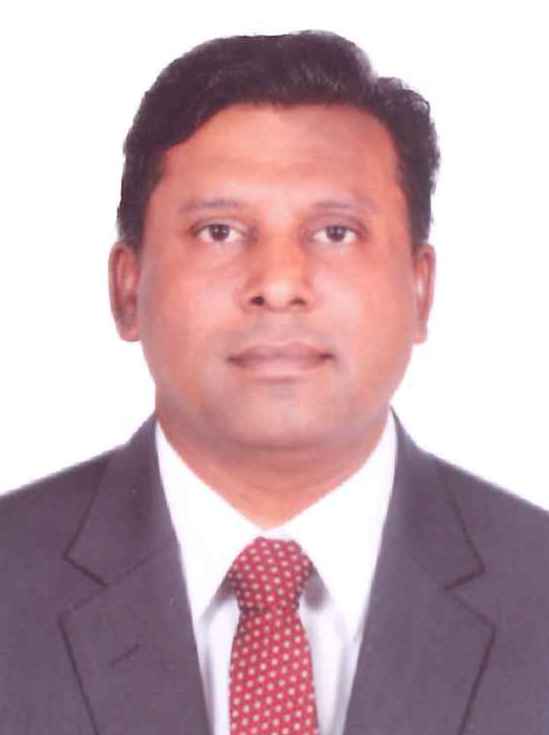 C/o - M.: +971 503718643E-mail: kashif.377432@2freemail.com Current Location: Abu Dhabi, UAESeeking assignments in Procurement / Material Management / Logistics / Warehousing with an organization of repute in any Industry.OBJECTIVEAn enthusiastic goal oriented and hardworking University Graduate. Reliable and trustworthy, having excellent PC skills & have solid experience in “PROCUREMENT, LOGISTICS & WAREHOUSE INVENTORY MANAGEMENT “and able to work on own initiative or as part of a team, having expertise in training, counseling and development of team. Also having the following skills and expertise to contribute to your esteemed Organization.PROFILE SUMMARYA competent professional with  12.11 years of work experience:-Purchase, Procurement & Logistics, Material Management, Vendor Development, Inventory Management, Project Management, Team Management.Trained In SAP ECC 6.0 in Material Management Module from SAP Tech Bangalore.Exhibited excellence in developing and implementing cost-effective supply chain solutions; adroit in achieving significant savings through effective negotiations with a huge supplier base Demonstrated proficiency in investigating, analyzing & correcting  problems in quality at supplier location; track record of streamlining supplies, and implementing cost saving measures to achieve substantial reduction in terms of budgeted costsRich experience in developing sourcing strategies & assessing materials to curtail inventory-holding expenses; adept in maintaining optimal stock levels with accountability of conducting profitability without hampering production Proven abilities in achieving reduction in "total cost" of raw materialsWith strong communication, interpersonal, analytical and organizational skillsCORE COMPETENCIESForecasting required materials special consideration to current consumption & future trends; developing key procurement schedules for commodities as per all Contractual & statutory needs.Assessing the performance of vendors on the basis of various criteria such as percentage for quality improvement rate, on time delivery, schedule compliance and responsiveness.Rejecting materials found non -conforming and collaborating with suppliers & quality personnel to identify a course of corrective action for satisfactory disposition of disclosed ones.Negotiating with vendors to procure essential materials at reasonable price;Developing suppliers for better cost, quality, delivery, increased volumes; identifying alternate sources for business consolidationConducting assessment of vendors considering technical/functional aspects and volumes of commoditiesPlanning and collaborating with Quality and Supply readiness team for provingProduction supplies; establishing capacity at vendor as per projected demandImproved the process of Receipt of material for speedy  documentation,Correctness of Quantity & Value, Binning, Storage, Preservation and Issue of material.Regular stock taking of high value materials; taking actions to avoid stock variation against logical stocksProcessing orders to ensure correct  & timely issue of material so that monthly production target can be achieved on time . Liaising with clearing agent for customs clearance and follow up with transporter for delivery of the shipments.Liaising with Transporters and internal approving Authorities for cost effective solutions as per quality norms through appropriate mode of transportManaging Inventory control and maintaining stock level.EXPERIENCE UAE )   Total experience 12.11 YearsEXPERIENCE  IN PROCUREMENT ( 6.9 YRS)EXPERIENCE IN LOGISTICS & WAREHOUSING ( 6.2 YRS )ORGANIZATIONAL EXPERIENCE       COMPANY NAME:- AVATAR   BOATS BUILDING            BRAND NAME :-  INSTINCT MARINE  	 DURATION :-       SEPTEMBER, 2015  till now   ( 1.9 Yrs )	 DESIGNATION :-   PROCUREMENT OFFICER 	                NATURE OF WORK :-  BOATS  MANUFACTURING               PROJECT :-    SEAHORSE ( FLOATING VILLA )              LOCATION :-   JADAF DUBAI UAEROLE :-Reporting to Production Manager & General Manager.Identifying Local Supplier for Materials requirement at project site, fabrication, Hardware & ToolsNegotiation with supplier for price, delivery and payment terms MAR Submission to client to get Material Approval Follow up with Supplier to supply the material at site Follow up & coordinating with overseas vendor for preparing shipping documents. Coordination with Finance department to Open Letter of Credit for Overseas Shipments Liaising with clear agent for Custom clearance of Incoming Shipments Transport arrangement for Material delivery to site. Planning & procurement of items for production, non-production, Raw materials, Packing Material, Project etc.Experience of reviewing sales, forecasting stock requirements & Ordering. Helping to eliminate costs throughout the supply chain. Updating & maintaining the supplier database.Preparation & processing of requisitions and purchase orders. Checking confirmations of order, delivery note and invoice control.Coordinating and following up of schedules, deadlines and delivery date. Resolving vendor grievances claims against suppliers.Making sure there is minimum wastage and production cost target are achieved. Ensuring customer specifications are met. Responsible for product quality.2.          COMPANY NAME:- ETISALAT  ( Third Party )  	 DURATION :-       SEPTEMBER, 2012 to SEPTEMBER, 2015  ( 03 Yrs )	 DESIGNATION :-   WAREHOUSE STOREKEEPER               SECTION :-              RECEIVING  OF CONSIGNMENT	                NATURE OF WORK :-  TELECOMUNICATION                LOCATION :-   MUSAFFAH M – 12 ABU DHABI  UAEROLE :-Reporting to  Warehouse Manager .At the time of receiving the consignment to check the necessary documents i.e purchase order ( LPO ) delivery note ( D/O or D / N  ) , Invoice in case of domestic delivery.To check the necessary documents e.g. Purchase Order ( PO ), Delivery Note , Invoice , Packing List, Bill of Lading , Air Way Bill, Customs Clearance, Weight etc. in case of Import / Export of material.To off  load  the material and bring in designated receiving area.To check the material physically and count it.To make the discrepancy report in case of Shortage / Excess / Defective / Damage . After receiving the material, to prepare PAC ( Provisional Acceptance Certificate ) & TAC ( Technical Acceptance Certificate ) for the inspection of material.After the approval of material, to keep the material in proper Sub – Inventory and location.To create the GOODS RECEIPT NOTE ( GRN )To process the Material Return Note in Oracle. ( MRN )To receive the material requisition from end user and issue the material to customer.To receive the Distribution sheet from Supply Chain Management .After receiving the distribution sheet, arrange and ready for  distribution.Distribute the items as per sheet and with careful handover to exact customer.To process the Store Issue Voucher or Material Issue in Oracle. ( SIV )To process the Inter Organization Transfer one region to another region in Oracle. ( IOT )To keep the material proper Sub-Inventory and exact the locator.To transfer the Sub- Inventory in the system.To change the locator in the system.To check the stock on weekly basis.Inventories and Annual Stock TakingTo receive the Fixed Assets according to the FA-07 and FA-06 form. ( Approved from finance)To keep the Fixed Assets in proper location by lot.To maintain the record of Fixed Assets and original fixed assets sent to finance.        3.0           COMPANY NAME:- BIN HAMM AGRICULTURAL CO.  	 DURATION :-       DECEMBER, 2003 to FEBRUARY, 2011  ( 8.02 Yrs )	 DESIGNATION :-   PURCHASE OFFICER / WAREHOUSE INCHARGE              SECTION :-             PROCUREMENT	                NATURE OF WORK :-  INFRASTRUCTURE PROJECT               LOCATION :-   HILLI , ZAKHER AND MARKHANIYA   AL – AIN ABU DHABI  UAEROLE :-• Reporting to  Purchase Manager.• Managing /supervising all the Purchase Department, Store keepers and Material Management.•Negotiation with vendors and finalizing the Purchase Orders/Contracts under Available Budget.•Follow up  with Vendors and Manage to get the Construction Materials to Site in Given Schedule.•Vendor assistance and Problem solving related to Delivery of Material, Quality material and Payment Issues.•Procurement of Building Materials, Construction Equipments and Spare Parts.•Managing the Inventory Control at site and Verification of Invoices for Payment.•Working in Close coordination with Site management to ensure Production Planning.•Vendor Development, finding multiple sources of materials.•Solving Vendor Issues related to Payments and Delivery of Materials.QUALIFICATION	Bachelor of Commerce (B.Com) Islamiya University, Bahawalpur Pakistan (2001)SKILLS & EXTRA CRRICULAR ACTIVITY	Computers Proficiencies include Microsoft OfficeMS-Excel , MS Word, Outlook, Internet, Chemical Handling, First Aid and Fire Fighting.	ERP Software SkillsOracle (Database Management Systems) R - 12SAP M.M (Material Management) Release – 6.0ERP TrueQuick BookPeachtree (Computerized Accounting)SAP MATERIAL MANAGEMENT COURSEI have completed SAP logistics & Supply chain management course from the Zabeel International Institute Abu Dhabi UAE. Complete Functional Specialist of SCM-SAP  for Modules Materials management(MM)SAP MODULE UNDER-GONE TRAININGSAP Material Management    ( MM )SAP Warehouse Management ( WM )PERSONAL DETAILS                  Nationality 		 :	 Pakistani                  Date of Birth 		 : 	November  05,   1978                  Gender 			 :	 Male                  Marital Status		 : 	 Married                  Current Location	 :	 Bur Dubai                   Visa Status 		 :	 Employment                  Languages Known	 :  	 English, Arabic, Urdu, Hindi, and PunjabiDECLARATIONI declare that the above information provided by me is true of my best knowledge and belief.Signature:	Date: